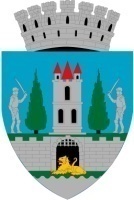 									PROIECTHOTĂRÂREA NR. __________ privind etapizarea proiectului „Transformarea zonei degradate malurile Someşului între cele 2 poduri în zonă de petrecere a timpului liber pentru comunitate” finanţat în cadrul POR 2014-2020Consiliul Local al Municipiului Satu Mare, Analizând proiectul de hotărâre înregistrat sub nr. _______________, referatul de aprobare al Primarului Municipiului Satu Mare, înregistrat sub nr. 66641/15.11.2023 în calitate de inițiator, raportul de specialitate comun al Serviciului scriere, implementare şi monitorizare proiecte şi al Direcției economice înregistrat sub nr. 66642/15.11.2023,  avizele comisiilor de specialitate ale Consiliului Local Satu Mare, Având în vedere Ordinul Ministrului Dezvoltării, Lucrărilor Publice și Administrației nr. 1586/10.08.2022 pentru aprobarea metodologiei privind ajustarea preţurilor şi a valorii devizelor generale în cadrul proiectelor finanțate din fonduri externe nerambursabile, conform OUG 64/2022 și pentru modificarea Anexei ”Ghidul solicitantului, Condiții generale pentru accesarea fondurilor în cadrul Programului Operațional Regional 2014-2020”, aprobată prin Ordinul ministrului dezvoltării regionale și administrației publice nr. 1021/2015, cu modificările și completările ulterioare pentru contractele de achiziție de publică/contractele sectoriale de lucrări finanţate prin Programul Operaţional Regional 2014 – 2020, Luând în considerare prevederile Instrucţiunii AM POR nr. 207/31.10.2023 privind etapizarea proiectelor în cadrul POR 2021-2020,Ţinând seama de prevederile Legii nr. 24/2000 privind normele de tehnică legislativă pentru elaborarea actelor normative, republicată, cu modificările şi completările ulterioare,             În baza prevederilor art. 129 alin. (2) lit. b) coroborat cu prevederile alin. (4) lit. a) şi lit. e) din O.U.G. nr. 57/2019 privind Codul administrativ, cu modificările și completările ulterioare, precum şi a prevederilor Legii nr. 273/2006 privind finanţele publice locale, cu modificările şi completările ulterioare,Ȋn temeiul prevederilor art. 139 alin. (3) lit. d), lit. g)  şi art. 196 alin. (1) lit. a) din O.U.G. nr. 57/2019 privind Codul administrativ, cu modificările și completările ulterioare,  Adoptă prezenta H O T Ă R Â R E:Art. 1. Se aprobă asumarea de către UAT Municipiul Satu Mare a implementării proiectului „Transformarea zonei degradate malurile Someşului între cele 2 poduri în zonă de petrecere a timpului liber pentru comunitate” în etapa a II a în cadrul Programului Regional Nord-Vest 2021-2027.Art. 2. Se aprobă valoarea totală a proiectului „Transformarea zonei degradate malurile Someşului între cele 2 poduri în zonă de petrecere a timpului liber pentru comunitate” în cuantum de 8.925.280,48 lei inclusiv TVA, din care contribuţia proprie ce revine autorităţii administraţiei publice locale a Municipiului Satu Mare în valoare de 150.078,99 lei reprezentând 2% din valoarea totală eligibilă a proiectului. Art. 3. Se aprobă cheltuielile neeligibile în valoare de  1.421.330,65 lei inclusiv TVA, ce revin autorităţii administraţiei publice locale a Municipiului Satu Mare, precum şi a alte cheltuieli neeligibile ce pot apărea pe parcursul implementării proiectului.  Art. 4. UAT Municipiul Satu Mare îşi asumă toate cheltuielile care vor rezulta în etapa a II a în cadrul Programului Regional Nord-Vest 2021-2027. Art. 5. UAT Municipiul Satu Mare îşi asumă continuarea implementării proiectului „Transformarea zonei degradate malurile Someşului între cele 2 poduri în zonă de petrecere a timpului liber pentru comunitate” în etapa a II a, cu menţinerea obiectivelor, indicatorilor şi rezultatelor aferente, conform contractului de finanţare nr. 5438/19.05.2020, în scopul realizării integrale a acestora până la data de 30.06.2024.Art. 6. Cu ducerea la îndeplinire a prezentei hotărâri se încredințează Primarul Municipiului Satu Mare, Direcția economică şi Serviciul scriere, implementare şi monitorizare proiecte.Art. 7. Prezenta hotărâre se comunică, prin intermediul Secretarului General al  Municipiului Satu Mare, în termenul prevăzut de lege, Primarului Municipiului                      Satu Mare, Instituției Prefectului judeţul Satu Mare,  Direcției economice şi Serviciului scriere, implementare şi monitorizare proiecte.INIŢIATOR PROIECTPRIMARKereskényi Gábor                                                                                                      AVIZATSECRETAR GENERALMihaela Maria Racolța